Онлайн конференция по географии с учащимися 5 класса.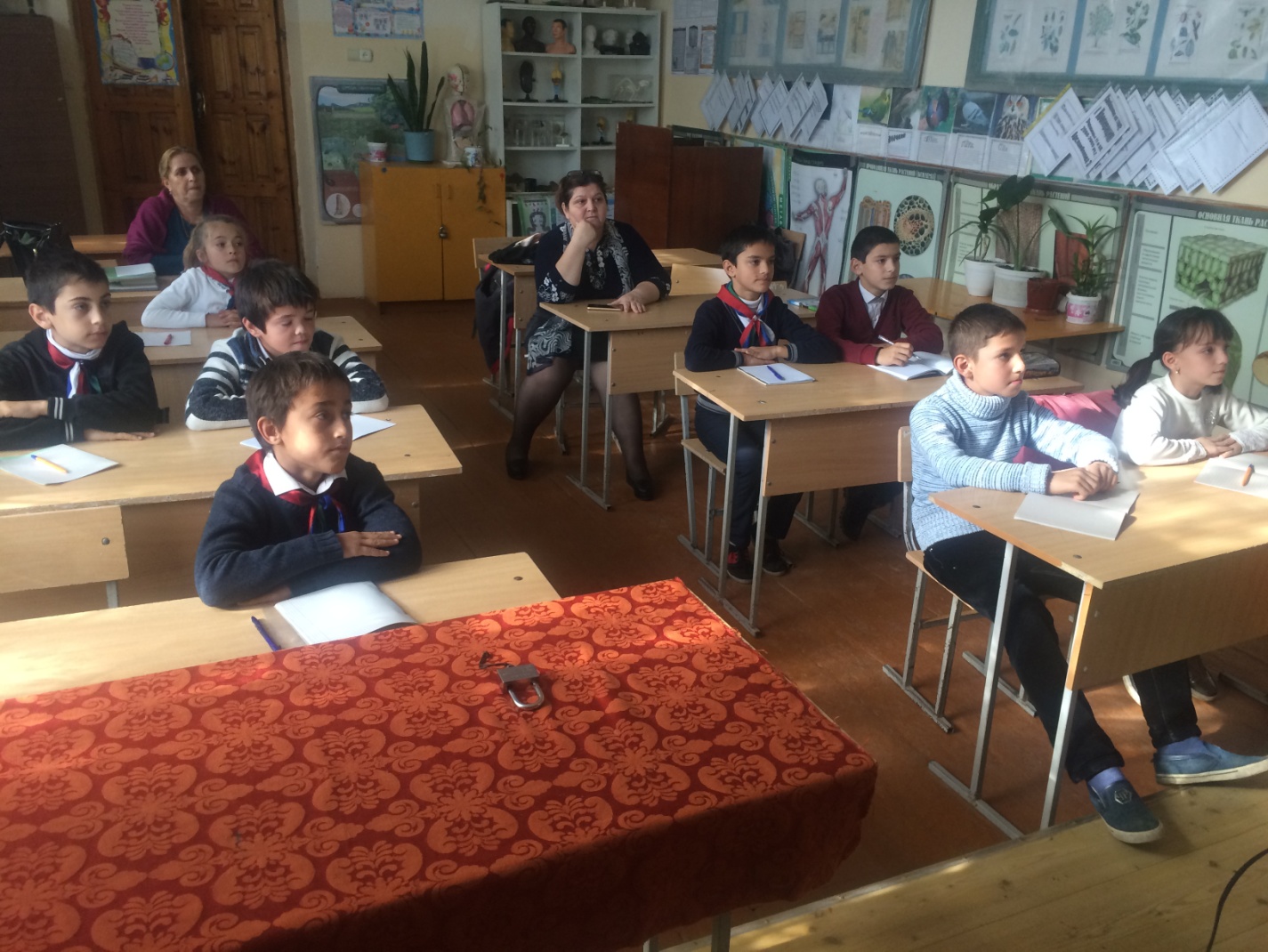 